STATE OF CALIFORNIA – NATURAL RESOURCES AGENCY	EDMUND G. BROWN JR., GovernorAddendum 6	August 17, 2018GFO-15-312The EPIC Challenge: Accelerating the Deployment of Advanced Energy Communities The purpose of this addendum is to amend the key activities schedule. This addendum includes the following revisions to the Solicitation Manual:Page 19, Section G. Key Activities ScheduleDeleted: “September 7”Added: “September 21”Deleted: “October 15”Added: “October 29”Brad WorsterCommission Agreement Officer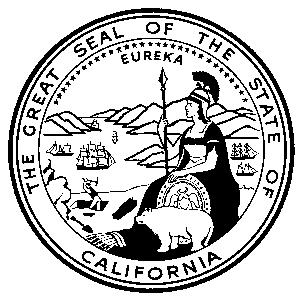 